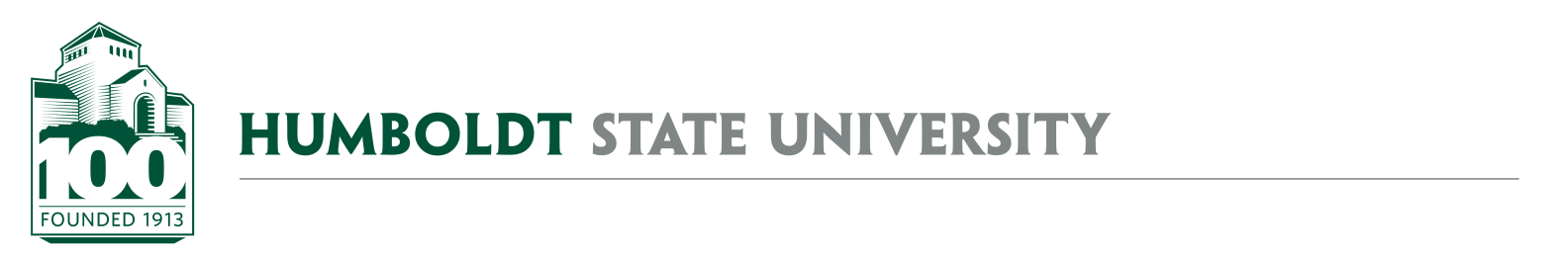 AGENDAUniversity Sports Facilities Scheduling Advisory Group MeetingFebruary 4, 2016WelcomeReview of Meeting NotesDiscuss Issues with Dogs on CampusDiscuss Condition of TrackDiscuss Indoor Facility Scheduling GuidelinesUpdate:  Rules Posting at Fields